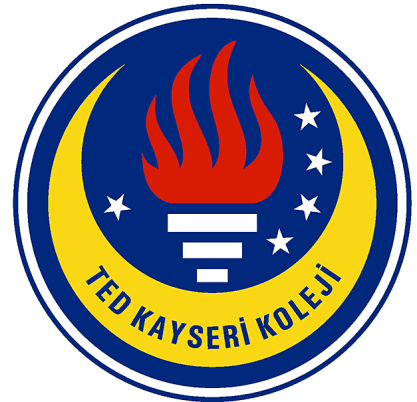 				SATIN ALMA DUYURUSUKurumumuza aşağıda detayları verilen ürün veya hizmet alımı yapılacaktır.İlgililerin daha fazla bilgiye ihtiyaç duymaları halinde okul satın alma görevlisi Ercan Karakuş ile  kolejsatinalma@hotmail.com dan veya 352-230 60 60 dahili 120 den görüşebilirler.İlan tarihi20-03.2017İlan  no2017-011Satın alma dosya noTD16Ürün Veya Hizmet AdıSpor Salonu duvar, sıva, boya, seramik yapım  İşiSon Teklif verme Tarihi15.04.2017